Інструкція з додавання картки до гаманця Apple через мобільний додаток.1.  Мобільний Додаток SkyBank – точка входу для надання послуги. Якщо картка та телефон Клієнта підходять для роботи з ApplePay, Клієнту на сторінці з картковим рахунком буде доступна операція:  «Додати в Apple Wallet».  У картці у меню «Налаштування» з’явиться опція «Безконтактні платежі».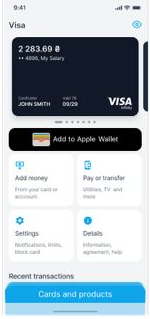 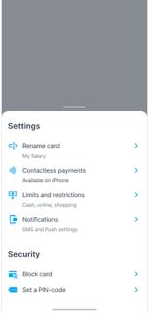 2. Додавання картки.  Стандартний потік, наданий Apple, ініціюється натисканням «Додати в Apple Wallet» або «Безконтактні платежі». Клієнту буде запропоновано додати картку в ApplePay. 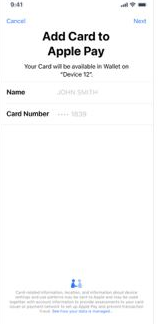 Програма надсилає запит до API та передає такі дані клієнта• Ідентифікатор основного облікового запису;• Ім'я власника картки;• Суфікс номера основного рахунку;• Локалізований опис;• Метод шифрування ECC.3.   Щоб завершити процес, клієнт повинен погодитися з умовами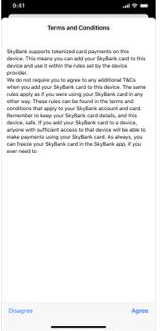 4.  Клієнту буде запропоновано використовувати картку за замовчуванням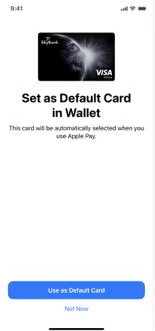 5. Додаток емітента – сторінка підтвердженняСторінка підтвердження буде показана клієнту після завершення процесу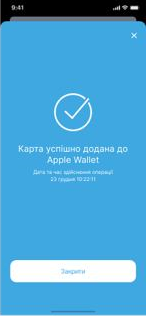 